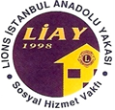 LIONS İSTANBUL ANATOLIAN SIDE SERVICES FOUNDATION(LİAY FOUNDATION)SHORT FILM COMMITTEE SHORT FILM COMPETITION REGULATION1- SUBJECTThis is the regulation of the short film competition which will be organized by the Short Film Committee established to be in service for the purpose of article 3.3 of the foundation certificate of the Lions İstanbul Anatolian Side Social Services Foundation.2) PLACE AND DATE OF THE FESTIVAL AND COMPETITIONThe Lions International Short Film Competition GALA Night will be held in the hall considered appropriate by the Competition Executive Board and approved by the LİAY Board of Directors and within April and May.3) SHORT FILM COMPETITION PARTICIPATION CONDITIONS3.1  The competition is only for the students enrolled in the faculties of Cinema, Communication, Visual Arts, and so on.3.2 The competition is open to International and National short films.3.3 Films shall be sent as two (2) copies only in DVD format. The picture and sound quality of the copies must be appropriate for screening. The films with technical problems (recording, proportional and sound problems, etc.) shall be disqualified from the competition.
3.4 The competitor (individual or director on behalf of the production team)  shall participate with only one film.3.5 The productions that does not exceed 15 minutes shall participate in the competition. The Competition Executive Board is entitled to make an exception up to a period of ten percent of the screen time, if deemed necessary.
3.6-All films submitted to the competition will be kept in the archives of the competition.3.7-- All music used in the films must be original music created. In the event of no original music is used, an originally signed exemption certificate of right holders must be attached to the application, showing that it may not contain any copyrighted elements.3.8 Productions that are made one year before the competition shall participate in the competition.3.9- Having previously participated in international or national competitions other than the Lions Short Film Competitions, is not an obstacle for participating in the competition this year. However, it is required not to be awarded.
3.10- The deadline for the submission of the participating films are determined by the Board of Directors. Participants shall deliver their applications (by hand of registered mail/cargo) to the LİAY foundation center so as they are delivered to the committee on this due date. Participants shall deliver including the followings:
i. Application form
ii. Two DVD copy of the film
iii. At least three photos of the scenes of the film (300dpi)
iv. Copyright page of the film
v. CV of the director with a photo (max. 150 characters)
vi. Synopsis of the filmThe full name and surname of the director as well as title, duration and date of production of the film must be written on DVDs and on the back of each photo. All films not in English must be submitted with English subtitles.

3.11 – The participating films will be pre-screened and the results will be sent to competitors’ e-mail addresses and announced on the website of LIAY Foundation and through the media. The Prescreening Committee consists of experts to be selected from within or outside of the competition management.4- SELECTION COMMITTEE AND WORKING CONDITIONS
4.1 The Selection Committee consists of 7 members and are selected by the Competition Executive Committee with the approval of the LİAY Foundation Board of Directors among the filmmakers, short film producers and directors, academics from cinema-related disciplines and fields, film critics, members of cinema-related organizations, organizers of film competitions, socially respected people who have important perspectives on cinema even if they are specialized in different fields. Being a Turkish citizen is not obligatory for becoming a jury member. 
4.2 The Competition Executive Board will have an observer in the Selection Committee meetings without the right to vote. The observer may contribute to problem-solving process in relation to the method to be used.

4.3 The Selection Committee holds their first meeting with an employee from the Competition Executive Committee before starting to watch the films. In this meeting the committee members are informed about the Short Film Competition rules. Thereafter, Selection Committee elects its president and identifies its working method.
4.4 A pre-jury consisting of five people watches the films appropriate for the competition format and determines minimum 10, maximum 15 films for to compete during festival.

5.5 The members of the Selection Committee are obliged to watch all the films. The committee determines award-winning films by considering “creative” and “artistic” features thereof. 5.6 The Selection Committee which consists of seven members makes its decisions by absolute majority (at least 5 votes). 5.7 The Selection Committee submits their written, justified and signed decisions to the Competition Executive Board before the press release of the results.5-AWARDS
5.1 The Selection Committee will determine the 1st, 2nd 3rd place award winners, best director and best image award winners among the short films accepted to the competition.5.2- The awards shall be determined by the board of directors of the period of the foundation. The awards for 2014-2015 are as follows:5.3- The Selection Committee cannot any type or number of awards not mentioned in this regulation. However, in the event that some persons or organizations wish to provide additional special awards at THE LIONS INTERNATIONAL SHORT FILM competition and apply with justification to the Competition Executive Board at least one week in advance of the start of the competition, the Selection Committee will reach a decision. The film selection for such additional awards is either determined by the concerned persons or organizations that have made an application and reported to the Competition Executive Board or these persons or organizations may leave this selection process to the Selection Committee. The additional award must be approved by the Executive Board.
5.4 Except the ones participating from abroad, Award winners have to be present at the award ceremony to receive their awards. No award, with and without money prize, will be given to a person not attending the Award Ceremony without an excuse to be accepted by the Competition Executive Board. In such a case, the award will remain in the possession of LIONS ISTANBUL ANATOLIAN SIDE SOCIAL SERVICES FOUNDATION (LIAY FOUNDATION).
5.5 The results of the competition will be announced at the ceremony to be held.
5.6 The Competition Coordinators will provide accommodation and local transfers for the first fifteen competitors who have passed the prescreening stage (1 day for competitors attending from outside Istanbul and 2 days for those coming from abroad).6. SPECIAL CONDITIONS
6.1 The competition will not be organized unless at least 10 (ten) films are submitted. If the number of the short films submitted for the competition is not ten or more, the competition cannot take place. 6.2 The signatory on the application form must be the rightful owner of the film. 7.3 The accuracy of all information to be specified in the application form binds the concerned signatory. The legal liability that may arise from this information belongs to the signatory. 6.4 LIONS ISTANBUL ANATOLIAN SIDE SOCIAL SERVICES FOUNDATION (LIAY FOUNDATION) is obliged to use LIONS logo along with the logo of the main sponsor together with the work to be announced in the press releases or local TV projection to be prepared for the announcement of the competition results. 6.5 COPYRIGHTS AND SCREENING RIGHTS The copyrights will belong to the owners of the works, but LIONS ISTANBUL ANATOLIAN SIDE SERVICE FOUNDATION (LIAY FOUNDATION) which organizes the competition may do non-commercial screenings, provided that the names of the owners are specified. The owners are obliged to comply with the program to be determined by the Competition Executive Board.This hereby regulation shall come into force with the approval of the resolution dated December 2014 of the Board of Directors for the purposes stated in article 3.3 of the foundation certificate of the Lions İstanbul Anatolian Side Service Foundation.